РОССИЙСКАЯ ФЕДЕРАЦИЯУПРАВЛЕНИЕ ОБРАЗОВАНИЯ, СПОРТА И ФИЗИЧЕСКОЙ КУЛЬТУРЫ АДМИНИСТРАЦИИ ГОРОДА ОРЛАМУНИЦИПАЛЬНОЕ БЮДЖЕТНОЕ ОБШЕОБРАЗОВАТЕЛЬНОЕ УЧРЕЖДЕНИЕ-ШКОЛА №35 имени А.Г. ПЕРЕЛЫГИНА  ГОРОДА ОРЛА302012,  г .Орел, ул. Абрамова и Соколова,д.76 тел.54-48-35План мероприятий по подготовке ОУ к новому учебному 2023 – 2024 году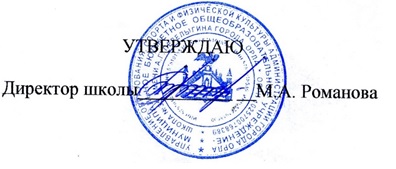 №п/пМероприятия Сроки исполнения Исполнитель Отметка об исполненииПожарная безопасность Пожарная безопасность Пожарная безопасность Пожарная безопасность Пожарная безопасность 1.Замена/перезарядка первичных средств пожаротушенияДо  1 июляВДПОВыполнено Санитарно-гигиенические, медицинские мероприятияСанитарно-гигиенические, медицинские мероприятияСанитарно-гигиенические, медицинские мероприятияСанитарно-гигиенические, медицинские мероприятияСанитарно-гигиенические, медицинские мероприятия2.Организация горячего питания.Август Заключение договораВыполнено 3.Проведение медицинского осмотру сотрудников ОУ22-23 июня Мед.центр «Доверие»Выполнено 4.Проведение косметического ремонта в помещениях ОУ.До 15 августаСотрудники ОУВыполнено 5.Ремонт музеяДо 1 августаИП Новиков И.А. Выполнено 6.Ремонт системы отопленияДо 1 августаИП Новиков И.А. Выполнено 7.Приобретение учебной мебели для 3-х учебных кабинетовДо 1 августаОфисмагВыполнено 8.Ремонт фасада зданияДо 1 августаСотрудники ОУВыполнено Антитеррористическая безопасностьАнтитеррористическая безопасностьАнтитеррористическая безопасностьАнтитеррористическая безопасностьАнтитеррористическая безопасность8.Организация охраныДо 25 августаООО ЧОП «Шторм – 1»Выполнено Выполнение других мероприятийВыполнение других мероприятийВыполнение других мероприятийВыполнение других мероприятийВыполнение других мероприятий9.Проведение обследования оборудования на пищеблоке.До 10 июня«Торгтехника»Выполнено 10.Проверка сопротивления,  изоляцииДо 10 июня«Торгтехника»Выполнено 11.Проведение опрессовки отопительной системы, получение акта готовности к зимнему периоду.Июнь ТеплогазВыполнено 12.Разработка нормативно – правовых актов по антитеррористической, противопожарной безопасности.Август Администрация ОУВыполняется 13.Проведение инструктажей с сотрудниками ОУ.Август Администрация ОУВыполняется 14.Разработка нормативно-правовой документации для организации учебно-воспитательного процесса.Август Администрация ОУВыполняется 